Sep. 24Opening Day of Religious Education 7:00-8:15pm PreK-8Oct. 1Religious Education 7:00-8:15pm PreK-8, Confirmation 1&2Oct. 8Religious Education 7:00-8:15pm PreK-8, Confirmation 1&2**Parent Meeting at 9:00am for 1st Reconciliation in the Fellowship Hall**Oct. 15Religious Education 7:00-8:15pm PreK-8, Confirmation 1&2 (Evacuation Drill)Oct. 22  Religious Education 7:00-8:15pm PreK-8, Confirmation 1&2Oct. 29Religious Education 7:00-8:15pm PreK-8, Confirmation 1&2Nov. 1~ All Saints Day ~ Holy Day of Obligation ~Nov. 5Religious Education 7:00-8:15pm PreK-8, Confirmation 1&2Nov. 12Religious Education 7:00-8:15pm PreK-8Nov. 16Confirmation Year 2 Fall Retreat – November 8-10Nov. 19 NO Religious Education ~ Parish MissionNov. 26 NO Religious Education ~ Thanksgiving WeekDec. 2Sacramental Celebration of First Reconciliation at 7:00pmDec. 3Religious Education 7:00-8:15pm PreK-8 ~ First Week of AdventDec. 10Religious Education 7:00-8:15pm PreK-8 ~ Second Week of AdventDec. 11Parish Reconciliation Service 7:30 in the churchDec. 17Religious Education 7:00-8:15pm PreK-8 ~ Third Week of Advent Dec. 22NO Religious Education ~ Fourth Week of Advent Dec. 25Merry Christmas! ~ The Nativity of Our Lord ~ Holy Day of Obligation  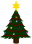 Dec. 31NO Religious Education ~ Christmas Week Jan. 1Happy New Year ~ Mary, Mother of God ~ Holy Day of ObligationJan. 7Religious Education 7:00-8:15pm PreK-8, Confirmation 1&2Jan. 9Sacramental Celebration of First Reconciliation at 7:00pmJan. 14Religious Education 7:00-8:15pm PreK-8, Confirmation 1&2Jan. 21Religious Education 7:00-8:15pm PreK-8, Confirmation 1&2 (Shelter in Place Drill)Jan. 28Religious Education 7:00-8:15pm PreK-8, Confirmation 1&2 **Parent Meeting for First Eucharist 9:00am in the Fellowship Hall**Feb. 4Religious Education 7:00-8:15pm PreK-8, Confirmation 1&2Feb. 11 Religious Education 7:00-8:15pm PreK-8, Confirmation 1&2 Feb. 18Religious Education 7:00-8:15pm PreK-8Feb. 22Confirmation Year 2 Winter Retreat – February 21-23Feb. 25Religious Education 7:00-8:15pm PreK-8Feb. 26Ash Wednesday ~ Season of Lent Begins 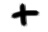 Mar. 3Religious Education 7:00-8:15pm PreK-8 ~ First Week of LentMar. 10Religious Education 7:00-8:15pm PreK-8 ~ Second Week of LentMar. 17 Religious Education 7:00-8:15pm PreK-8 ~ Third Week of LentMar. 24Religious Education 7:00-8:15pm PreK-8 ~ Fourth Week of LentMar. 31Religious Education 7:00-8:15pm PreK-8 ~ Fifth Week of LentApr. 7NO Religious Education ~ Holy Week ~ Sixth Week of LentApr. 12Easter Sunday ~ The Resurrection of Our Lord 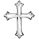 Apr. 14Religious Education 7:00-8:15pm PreK-8Apr. 21Last Day of Religious Education 7:00-8:15pm PreK-8Apr. 26Closing Mass at 10:30am